Einladung:„Licht ins Dunkel für das Tullnerfeld“:  -  7. Künstlergala am Sa. 16.12. Im Berghotel TulbingerkogelBeginn: 18.30 Uhr Einlaß: 18 UhrViele ÜberraschungsgästeGroße Benefiztombola am AbendDiesmal unterstützen wir 3 Projekte der Region!Familienzentrum TullnPro Juventute KlosterneuburgFirefly Club: Raus aus den Workshops, hinauf auf die Bühne!Die ORF-Hilfsaktion LICHT INS DUNKEL wurde im Jahr 1973 ins Leben gerufen und feiert heuerihr 45-jähriges Bestehen. Mit dem Fokus der Förderung von körperlich, intellektuell oder sozialbeeinträchtigten Menschen, insbesondere Kindern, in Österreich fördert der Verein LICHT INSDUNKEL seit Jahrzehnten alljährlich hunderte Sozialprojekte in ganz Österreich. Darunter dieAnschaffung von Heilbehelfen, die Errichtung und Renovierung von Therapie- undBehinderteneinrichtungen, berufsbegleitende Maßnahmen und persönliche Assistenz fürMenschen mit Behinderung sowie Familien mit Kindern in Notsituationen.Franz Müllner, mit der Agentur MVM, hat sich seit 6 Jahren zur Aufgabe gemacht, Projekte inunserer Region Tullnerfeld/Klosterneuburg zu unterstützen. Die gesammelten Spenden fließen zu100% wieder in die Projekte der Region retour.In Absprache mit dem Verein „LICHT INS DUNKEL“ wollen wir heuer gemeinsam bei unserer7.Künstlergala am Sa. 16. Dezember im Berghotel Tulbingerkogel, Tulbingerkogel 1,3001 Tulbingerkogel bei der Umsetzung nachfolgender 3 Projekte mithelfen.2016 konnten wir € 28.000,00 an regionale Projekte übergeben! Gesamt in den letzten 6 Jahren  € 95.000,00. Anbei senden wir Ihnen dazu unsere Einladung!Hilfswerk Niederösterreich: Familien- und Beratungszentrum TullnEltern mit Kindern in Krisensituationen brauchen psychologische Unterstützung, um gemeinsamKonflikte reduzieren und familiäre Beziehungen stärken zu können. Da sich viele Familien das nichtleisten können, wollen wir für diese Familien Therapieeinheiten ermöglichen.Pro Juventute KlosterneuburgJugendliche, die einer Lern- oder Begabungsförderung bedürfen, brauchen unsere Hilfe, damit ihnenZukunftsperspektiven gegeben werden können. Gemeinsam wollen wir dieses Ziel erreichen.Firefly Club: Raus aus den Workshops, hinauf auf die Bühne!Bei Auftritten einer großen etablierten Kunsteinrichtung in Niederösterreich, wie dem Danubium in Tulln,sind integrative Veranstaltungen von DJs mit und ohne Beeinträchtigungen geplant. Jugendliche mitintellektueller Beeinträchtigung werden vom Firefly-Team zu professionellen DJs ausgebildet undmonatlich bei inklusiven Veranstaltungen, in Kooperation mit dem Verein „einfach L(i)ebenswert“, in derGroßraumdiskothek „Till Eulenspiegel“ in Neulengbach engagiert. Eine verstärkte Kooperation mit demVerein „Miteinander Leben“ in Tulln sowie weiteren Auftritte im Rahmen von Kulturveranstaltungen inNiederösterreich sind vorgesehen. Diese beispielgebende Initiative wollen wir bei der Umsetzungunterstützen.Regionalität steht im VordergrundZahlreiche prominente Künstler, Firmen, Gemeinden und die Unteroffiziersgesellschaft vom Fliegerhorst Langenlebarn unterstützen die Aktionen.  Organisator Franz Müllner betont: „Die Aktion läuft von Jahr zu Jahr besser und bekommt immer mehr Akzeptanz in der Tullnerfelder Wirtschaft und in der Bevölkerung. „Licht ins Dunkel für das Tullnerfeld“ -. Spendenkonto:Volksbank Tullnerfeld: IBAN: AT18 4715 0040 0002 0000Karten: all inklusive € 100,00http://tinyurl.com/y8cwg29goder bei MVM Team Martina Müllner 0699 117 23 248 oder Franz Müllner 0699 1135 1177www.donaukultur.comwww.tulbingerkogel.atHonorarfreie Fotos/Copyright: MVMDanke, daß Sie uns helfen zu helfen.Wir freuen uns auf Ihre Spende!IhrBrigitta & Willi Dussmann & MVM Team, Königstetten im Juli 2017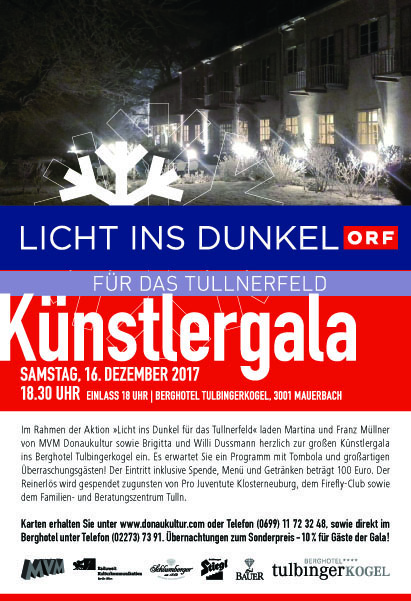 